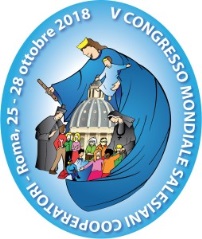 Primer trabajo de preparación para el Encuentro Regional 2019Salesianos Cooperadores: llamados a ser corresponsables para responder a los nuevos retosEn el capítulo III “Ustedes son el ahora de Dios” de la Exhortación Apostólica Christus Vivit, el Papa Francisco nos indica e invita:“En este capítulo me detuve a mirar la realidad de los jóvenes en el mundo actual. Algunos
otros aspectos aparecerán en los siguientes capítulos. Como ya dije, no pretendo ser exhaustivo
con este análisis. Exhorto a las comunidades a realizar con respeto y con seriedad un examen de
su propia realidad juvenil más cercana, para poder discernir los caminos pastorales más
adecuados”Buscamos con un pequeño trabajo concretar esta invitación del Papa y realizar un examen de la realidad de nuestra juventud más cercana, en línea con el reto prioritario identificado en el Congreso Mundial de la Asociación de Salesianos Cooperadores, en octubre del 2018:“Caminar junto con los jóvenes hacia una nueva sociedad más cristiana y más humana que, en muchas ocasiones, está marcada por la falta de sentido de la vida, la dignidad humana, la crisis de la familia y de sus valores.”A la luz del reto prioritario que se presenta a la Asociación de Salesianos Cooperadores, cada Provincia de la Región realizará una síntesis de aquellas situaciones presentes en el Ser y el Hacer de la Asociación, y que por tanto pueden afectar positiva o negativamente la realización de la Misión que hemos recibido, es decir, se trata de hacer un análisis tanto de la realidad interna de la Asociación como a lo externo, considerando los tres elementos ya citados en el reto prioritario:Sentido de la vidaDignidad humanaFamilia y sus valoresEsto con el fin de identificar de manera concreta en nuestra Región cuál es nuestra realidad en relación al reto prioritario; es decir cada uno de estos elementos tiene su particularidad con otras Regiones, incluso con cada Provincia y país de nuestra Región, por tanto para lograr avanzar en el caminar que queremos realizar junto con los jóvenes, debemos conocer la realidad en la que están viviendo, y la propia realidad que nuestra Asociación vive a lo interno sobre estos elementos.Para iluminar esta reflexión, referirse a la Exhortación Christus Vivit en su Capítulo tercero: “Ustedes son el ahora de Dios” y también los capítulos anteriores como preámbulo a este capítulo.Siguiendo la dinámica del Papa Francisco en la Exhortación, ¿qué podemos decir nosotros de los jóvenes de nuestras Provincias y sobre todo de aquellos cercanos a nuestra presencia territorial?, ¿qué podemos decir de los jóvenes a lo interno de nuestra Asociación, y de otros Salesianos Cooperadores sobre estos elementos de nuestra realidad?. El capítulo III muestra parte de la realidad mundial vivida por los jóvenes, en la cual, evidentemente, también están inmersos los jóvenes de nuestras Provincias, sin embargo queremos ser más específicos a nuestra realidad Interamericana, a nuestro sentir, a nuestra experiencia, a nuestros jóvenes.Así como el Papa Francisco va enumerando una serie de elementos en distintos aspectos de la realidad juvenil, nosotros lo vamos a hacer en aquellos elementos indicados en el reto prioritario, para ello vamos a identificar máximo tres luces y tres sombras de la realidad en la que están inmersos nuestros jóvenes en cada uno de los elementos: Sentido de la vida, Dignidad humana, Familia y sus valores; tanto a lo interno de la Asociación en aquellas situaciones que dificultan nuestra Misión, como aquellas situaciones que más bien nos llaman a la Misión, sean internas o externas.Adicionalmente vamos a establecer un cuarto elemento identificado en la realidad de los jóvenes de nuestra Provincia y que nos haga un fuerte llamado a nosotros Salesianos Cooperadores a caminar también con ellos, e igualmente colocaremos máximo tres luces y tres sombras. En ambos casos desarrollar brevemente cada una de las luces y las sombras.Estas tres luces y tres sombras no deben ser cualquiera, deben ser especialmente aquellas que requieren de nosotros Salesianos Cooperadores un acompañamiento hacia los jóvenes, como luz para que con nuestro acompañamiento los jóvenes puedan mantenerla, fortalecerla, garantizarla y transmitirla; y como sombra, para que los jóvenes puedan iluminarla, transformarla, volverla hacia la Luz.Se propone entregar un cuadro resumen como el siguiente:Y a la vez entregar un breve documento que resuma cada uno de los elementos citados.Fecha de entrega: tercera semana de agosto (12-16 de agosto). Entregar a la Secretaría Regional.Ustedes son el ahora de Dios64. Después de recorrer la Palabra de Dios, no podemos decir sólo que los jóvenes son el futuro del mundo. Son el presente, lo están enriqueciendo con su aporte. Un joven ya no es un niño, está en un momento de la vida en que comienza a tomar distintas responsabilidades, participando con los adultos en el desarrollo de la familia, de la sociedad, de la Iglesia. Pero los tiempos cambian, y resuena la pregunta: ¿cómo son los jóvenes hoy, qué les pasa ahora?En positivo65. El Sínodo reconoció que los fieles de la Iglesia no siempre tienen la actitud de Jesús. En lugar de disponernos a escucharlos a fondo, «a veces predomina la tendencia a dar respuestas preconfeccionadas y recetas preparadas, sin dejar que las preguntas de los jóvenes se planteen con su novedad y sin aceptar su provocación»[24]. En cambio, cuando la Iglesia abandona esquemas rígidos y se abre a la escucha disponible y atenta de los jóvenes, esta empatía la enriquece, porque «permite que los jóvenes den su aportación a la comunidad, ayudándola a abrirse a nuevas sensibilidades y a plantearse preguntas inéditas»[25]. 66. Hoy los adultos corremos el riesgo de hacer un listado de calamidades, de defectos de la juventud actual. Algunos podrán aplaudirnos porque parecemos expertos en encontrar puntos negativos y peligros. ¿Pero cuál sería el resultado de esa actitud? Más y más distancia, menos cercanía, menos ayuda mutua. 67. La clarividencia de quien ha sido llamado a ser padre, pastor o guía de los jóvenes consiste en encontrar la pequeña llama que continúa ardiendo, la caña que parece quebrarse (cf. Is 42,3), pero que sin embargo todavía no se rompe. Es la capacidad de encontrar caminos donde otros ven sólo murallas, es la habilidad de reconocer posibilidades donde otros ven solamente peligros. Así es la mirada de Dios Padre, capaz de valorar y alimentar las semillas de bien sembradas en los corazones de los jóvenes. El corazón de cada joven debe por tanto ser considerado “tierra sagrada”, portador de semillas de vida divina, ante quien debemos “descalzarnos” para poder acercarnos y profundizar en el Misterio. Muchas juventudes 68. Podríamos intentar describir las características de los jóvenes de hoy, pero ante todo quiero recoger una advertencia de los Padres sinodales: «La composición del Sínodo ha hecho visible la presencia y la aportación de las diversas regiones del mundo, y ha puesto de relieve la belleza de ser Iglesia universal. Aun en un contexto de globalización creciente, los Padres sinodales han pedido que se destacaran las numerosas diferencias entre contextos y culturas, incluso dentro de un mismo país. Existe una pluralidad de mundos juveniles, tanto es así que en algunos países se tiende a utilizar el término “juventud” en plural. Además, la franja de edad considerada por este Sínodo (16-29 años) no representa un conjunto homogéneo, sino que está compuesta por grupos que viven situaciones peculiares»[26]. 69. Ya desde el punto de vista demográfico, en algunos países hay muchos jóvenes, mientras otros tienen una tasa de natalidad muy baja. Pero «otra diferencia deriva de la historia, que distingue a los países y continentes de antigua tradición cristiana, cuya cultura es portadora de una memoria que no hay que perder, respecto de los países y continentes marcados en cambio por otras tradiciones religiosas y en los que el cristianismo es una presencia minoritaria y a veces reciente. En otros territorios, además, las comunidades cristianas y los jóvenes que forman parte de ellas son objeto de persecución»[27]. También hay que distinguir los jóvenes «a quienes la globalización ofrece un mayor número de oportunidades, de aquellos que viven al margen de la sociedad o en el mundo rural y sufren los efectos de formas de exclusión y descarte»[28]. 70. Hay muchas diferencias más, que sería complejo detallar aquí. Por lo tanto, no creo conveniente detenerme a ofrecer un análisis exhaustivo sobre los jóvenes en el mundo actual, sobre cómo viven y qué les pasa. Pero como tampoco puedo dejar de mirar la realidad, recogeré brevemente algunos aportes que llegaron antes del Sínodo y otros que pude recoger durante el mismo. Algunas cosas que les pasan a los jóvenes 71. La juventud no es algo que se pueda analizar en abstracto. En realidad, “la juventud” no existe, existen los jóvenes con sus vidas concretas. En el mundo actual, lleno de progresos, muchas de esas vidas están expuestas al sufrimiento y a la manipulación. Jóvenes de un mundo en crisis 72. Los padres sinodales evidenciaron con dolor que «muchos jóvenes viven en contextos de guerra y padecen la violencia en una innumerable variedad de formas: secuestros, extorsiones, crimen organizado, trata de seres humanos, esclavitud y explotación sexual, estupros de guerra, etc. A otros jóvenes, a causa de su fe, les cuesta encontrar un lugar en sus sociedades y son víctimas de diversos tipos de persecuciones, e incluso la muerte. Son muchos los jóvenes que, por constricción o falta de alternativas, viven perpetrando delitos y violencias: niños soldados, bandas armadas y criminales, tráfico de droga, terrorismo, etc. Esta violencia trunca muchas vidas jóvenes. Abusos y adicciones, así como violencia y comportamientos negativos son algunas de las razones que llevan a los jóvenes a la cárcel, con una especial incidencia en algunos grupos étnicos y sociales»[29]. 73. Muchos jóvenes son ideologizados, utilizados y aprovechados como carne de cañón o como fuerza de choque para destruir, amedrentar o ridiculizar a otros. Y lo peor es que muchos son convertidos en seres individualistas, enemigos y desconfiados de todos, que así se vuelven presa fácil de ofertas deshumanizantes y de los planes destructivos que elaboran grupos políticos o poderes económicos. 74. Todavía son «más numerosos en el mundo los jóvenes que padecen formas de marginación y exclusión social por razones religiosas, étnicas o económicas. Recordamos la difícil situación de adolescentes y jóvenes que quedan embarazadas y la plaga del aborto, así como la difusión del VIH, las varias formas de adicción (drogas, juegos de azar, pornografía, etc.) y la situación de los niños y jóvenes de la calle, que no tienen casa ni familia ni recursos económicos»[30]. Cuando además son mujeres, estas situaciones de marginación se vuelven doblemente dolorosas y difíciles. 75. No seamos una Iglesia que no llora frente a estos dramas de sus hijos jóvenes. Nunca nos acostumbremos, porque quien no sabe llorar no es madre. Nosotros queremos llorar para que la sociedad también sea más madre, para que en vez de matar aprenda a parir, para que sea promesa de vida. Lloramos cuando recordamos a los jóvenes que ya han muerto por la miseria y la violencia, y le pedimos a la sociedad que aprenda a ser madre solidaria. Ese dolor no se va, camina con nosotros, porque la realidad no se puede esconder. Lo peor que podemos hacer es aplicar la receta del espíritu mundano que consiste en anestesiar a los jóvenes con otras noticias, con otras distracciones, con banalidades. 76. Quizás «aquellos que llevamos una vida más o menos sin necesidades no sabemos llorar. Ciertas realidades de la vida solamente se ven con los ojos limpios por las lágrimas. Los invito a que cada uno se pregunte: ¿Yo aprendí a llorar? ¿Yo aprendí a llorar cuando veo un niño con hambre, un niño drogado en la calle, un niño que no tiene casa, un niño abandonado, un niño abusado, un niño usado por una sociedad como esclavo? ¿O mi llanto es el llanto caprichoso de aquel que llora porque le gustaría tener algo más?»[31]. Intenta aprender a llorar por los jóvenes que están peor que tú. La misericordia y la compasión también se expresan llorando. Si no te sale, ruega al Señor que te conceda derramar lágrimas por el sufrimiento de otros. Cuando sepas llorar, entonces sí serás capaz de hacer algo de corazón por los demás. 77. A veces el dolor de algunos jóvenes es muy lacerante; es un dolor que no se puede expresar con palabras; es un dolor que nos abofetea. Esos jóvenes sólo pueden decirle a Dios que sufren mucho, que les cuesta demasiado seguir adelante, que ya no creen en nadie. Pero en ese lamento desgarrador se hacen presentes las palabras de Jesús: «Felices los afligidos, porque serán consolados» (Mt 5,4). Hay jóvenes que pudieron abrirse camino en la vida porque les llegó esa promesa divina. Ojalá siempre haya cerca de un joven sufriente una comunidad cristiana que pueda hacer resonar esas palabras con gestos, abrazos y ayudas concretas. 78. Es verdad que los poderosos prestan algunas ayudas, pero frecuentemente a un alto costo. En muchos países pobres las ayudas económicas de algunos países más ricos o de algunos organismos internacionales suelen estar vinculadas a la aceptación de propuestas occidentales con respecto a la sexualidad, al matrimonio, a la vida o a la justicia social. Esta colonización ideológica daña en especial a los jóvenes. Al mismo tiempo, vemos cómo cierta publicidad enseña a las personas a estar siempre insatisfechas y contribuye a la cultura del descarte, donde los mismos jóvenes terminan convertidos en material descartable. 79. La cultura actual presenta un modelo de persona muy asociado a la imagen de lo joven. Se siente bello quien aparenta juventud, quien realiza tratamientos para hacer desaparecer las huellas del tiempo. Los cuerpos jóvenes son constantemente usados en la publicidad, para vender. El modelo de belleza es un modelo juvenil, pero estemos atentos, porque esto no es un elogio para los jóvenes. Sólo significa que los adultos quieren robar la juventud para ellos, no que respeten, amen y cuiden a los jóvenes. 80. Algunos jóvenes «sienten las tradiciones familiares como oprimentes y huyen de ellas impulsados por una cultura globalizada que a veces los deja sin puntos de referencia. En otras partes del mundo, en cambio, entre jóvenes y adultos no se da un verdadero conflicto generacional, sino una extrañeza mutua. A veces los adultos no tratan de transmitir los valores fundamentales de la existencia o no lo logran, o bien asumen estilos juveniles, invirtiendo la relación entre generaciones. De este modo, se corre el riesgo de que la relación entre jóvenes y adultos permanezca en el plano afectivo, sin tocar la dimensión educativa y cultural»[32]. ¡Cuánto daño hace esto a los jóvenes, aunque algunos no lo adviertan! Los mismos jóvenes nos han hecho notar que esto dificulta enormemente la transmisión de la fe «en algunos países donde no hay libertad de expresión, y donde se les impide participar en la Iglesia»[33]. Deseos, heridas y búsquedas 81. Los jóvenes reconocen que el cuerpo y la sexualidad tienen una importancia esencial para su vida y en el camino de crecimiento de su identidad. Sin embargo, en un mundo que enfatiza excesivamente la sexualidad, es difícil mantener una buena relación con el propio cuerpo y vivir serenamente las relaciones afectivas. Por esta y por otras razones, la moral sexual suele ser muchas veces «causa de incomprensión y de alejamiento de la Iglesia, ya que se percibe como un espacio de juicio y de condena». Al mismo tiempo, los jóvenes expresan «un explícito deseo de confrontarse sobre las cuestiones relativas a la diferencia entre identidad masculina y femenina, a la reciprocidad entre hombres y mujeres, y a la homosexualidad»[34]. 82. En nuestro tiempo «los avances de las ciencias y de las tecnologías biomédicas inciden sobre la percepción del cuerpo, induciendo a la idea de que se puede modificar sin límite. La capacidad de intervenir sobre el ADN, la posibilidad de insertar elementos artificiales en el organismo (cyborg) y el desarrollo de las neurociencias constituyen un gran recurso, pero al mismo tiempo plantean interrogantes antropológicos y éticos»[35]. Pueden llevarnos a olvidar que la vida es un don, y que somos seres creados y limitados, que fácilmente podemos ser instrumentalizados por quienes tienen el poder tecnológico[36]. «Además en algunos contextos juveniles se difunde un cierto atractivo por comportamientos de riesgo como instrumento para explorarse a sí mismos, buscando emociones fuertes y obtener un reconocimiento. […] Estos fenómenos, a los que están expuestas las nuevas generaciones, constituyen un obstáculo para una maduración serena»[37]. 83. En los jóvenes también están los golpes, los fracasos, los recuerdos tristes clavados en el alma. Muchas veces «son las heridas de las derrotas de la propia historia, de los deseos frustrados, de las discriminaciones e injusticias sufridas, del no haberse sentido amados o reconocidos». Además «están las heridas morales, el peso de los propios errores, los sentimientos de culpa por haberse equivocado»[38]. Jesús se hace presente en esas cruces de los jóvenes, para ofrecerles su amistad, su alivio, su compañía sanadora, y la Iglesia quiere ser su instrumento en este camino hacia la restauración interior y la paz del corazón. 84. En algunos jóvenes reconocemos un deseo de Dios, aunque no tenga todos los contornos del Dios revelado. En otros podremos vislumbrar un sueño de fraternidad, que no es poco. En muchos habrá un deseo real de desarrollar las capacidades que hay en ellos para aportarle algo al mundo. En algunos vemos una sensibilidad artística especial, o una búsqueda de armonía con la naturaleza. En otros habrá quizás una gran necesidad de comunicación. En muchos de ellos encontraremos un profundo deseo de una vida diferente. Se trata de verdaderos puntos de partida, fibras interiores que esperan con apertura una palabra de estímulo, de luz y de aliento. 85. El Sínodo ha tratado especialmente tres temas de suma importancia, cuyas conclusiones quiero acoger textualmente, aunque todavía nos requerirán avanzar en un mayor análisis y desarrollar una más adecuada y eficaz capacidad de respuesta. El ambiente digital 86. «El ambiente digital caracteriza el mundo contemporáneo. Amplias franjas de la humanidad están inmersas en él de manera ordinaria y continua. Ya no se trata solamente de “usar” instrumentos de comunicación, sino de vivir en una cultura ampliamente digitalizada, que afecta de modo muy profundo la noción de tiempo y de espacio, la percepción de uno mismo, de los demás y del mundo, el modo de comunicar, de aprender, de informarse, de entrar en relación con los demás. Una manera de acercarse a la realidad que suele privilegiar la imagen respecto a la escucha y a la lectura incide en el modo de aprender y en el desarrollo del sentido crítico»[39]. 87. La web y las redes sociales han creado una nueva manera de comunicarse y de vincularse, y «son una plaza en la que los jóvenes pasan mucho tiempo y se encuentran fácilmente, aunque el acceso no es igual para todos, en particular en algunas regiones del mundo. En cualquier caso, constituyen una extraordinaria oportunidad de diálogo, encuentro e intercambio entre personas, así como de acceso a la información y al conocimiento. Por otro lado, el entorno digital es un contexto de participación sociopolítica y de ciudadanía activa, y puede facilitar la circulación de información independiente capaz de tutelar eficazmente a las personas más vulnerables poniendo de manifiesto las violaciones de sus derechos. En numerosos países, web y redes sociales representan un lugar irrenunciable para llegar a los jóvenes e implicarlos, incluso en iniciativas y actividades pastorales»[40]. 88. Pero para comprender este fenómeno en su totalidad hay que reconocer que, como toda realidad humana, está atravesado por límites y carencias. No es sano confundir la comunicación con el mero contacto virtual. De hecho, «el ambiente digital también es un territorio de soledad, manipulación, explotación y violencia, hasta llegar al caso extremo del dark web. Los medios de comunicación digitales pueden exponer al riesgo de dependencia, de aislamiento y de progresiva pérdida de contacto con la realidad concreta, obstaculizando el desarrollo de relaciones interpersonales auténticas. Nuevas formas de violencia se difunden mediante los social media, por ejemplo el ciberacoso; la web también es un canal de difusión de la pornografía y de explotación de las personas para fines sexuales o mediante el juego de azar»[41]. 89. No se debería olvidar que «en el mundo digital están en juego ingentes intereses económicos, capaces de realizar formas de control tan sutiles como invasivas, creando mecanismos de manipulación de las conciencias y del proceso democrático. El funcionamiento de muchas plataformas a menudo acaba por favorecer el encuentro entre personas que piensan del mismo modo, obstaculizando la confrontación entre las diferencias. Estos circuitos cerrados facilitan la difusión de informaciones y noticias falsas, fomentando prejuicios y odios. La proliferación de las fake news es expresión de una cultura que ha perdido el sentido de la verdad y somete los hechos a intereses particulares. La reputación de las personas está en peligro mediante juicios sumarios en línea. El fenómeno afecta también a la Iglesia y a sus pastores»[42]. 90. En un documento que prepararon 300 jóvenes de todo el mundo antes del Sínodo, ellos indicaron que «las relaciones online pueden volverse inhumanas. Los espacios digitales nos ciegan a la vulnerabilidad del otro y obstaculizan la reflexión personal. Problemas como la pornografía distorsionan la percepción que el joven tiene de la sexualidad humana. La tecnología usada de esta forma, crea una realidad paralela ilusoria que ignora la dignidad humana»[43]. La inmersión en el mundo virtual ha propiciado una especie de “migración digital”, es decir, un distanciamiento de la familia, de los valores culturales y religiosos, que lleva a muchas personas a un mundo de soledad y de autoinvención, hasta experimentar así una falta de raíces aunque permanezcan físicamente en el mismo lugar. La vida nueva y desbordante de los jóvenes, que empuja y busca autoafirmar la propia personalidad, se enfrenta hoy a un desafío nuevo: interactuar con un mundo real y virtual en el que se adentran solos como en un continente global desconocido. Los jóvenes de hoy son los primeros en hacer esta síntesis entre lo personal, lo propio de cada cultura, y lo global. Pero esto requiere que logren pasar del contacto virtual a una buena y sana comunicación. Los migrantes como paradigma de nuestro tiempo 91. ¿Cómo no recordar a tantos jóvenes afectados por las migraciones? Los fenómenos migratorios «no representan una emergencia transitoria, sino que son estructurales. Las migraciones pueden tener lugar dentro del mismo país o bien entre países distintos. La preocupación de la Iglesia atañe en particular a aquellos que huyen de la guerra, de la violencia, de la persecución política o religiosa, de los desastres naturales –debidos entre otras cosas a los cambios climáticos– y de la pobreza extrema: muchos de ellos son jóvenes. En general, buscan oportunidades para ellos y para sus familias. Sueñan con un futuro mejor y desean crear las condiciones para que se haga realidad»[44]. Los migrantes «nos recuerdan la condición originaria de la fe, o sea la de ser “forasteros y peregrinos en la tierra” (Hb 11,13)»[45]. 92. Otros migrantes son «atraídos por la cultura occidental, a veces con expectativas poco realistas que los exponen a grandes desilusiones. Traficantes sin escrúpulos, a menudo vinculados a los cárteles de la droga y de las armas, explotan la situación de debilidad de los inmigrantes, que a lo largo de su viaje con demasiada frecuencia experimentan la violencia, la trata de personas, el abuso psicológico y físico, y sufrimientos indescriptibles. Cabe señalar la especial vulnerabilidad de los inmigrantes menores no acompañados, y la situación de quienes se ven obligados a pasar muchos años en los campos de refugiados o que permanecen bloqueados durante largo tiempo en los países de tránsito, sin poder continuar sus estudios ni desarrollar sus talentos. En algunos países de llegada, los fenómenos migratorios suscitan alarma y miedo, a menudo fomentados y explotados con fines políticos. Se difunde así una mentalidad xenófoba, de gente cerrada y replegada sobre sí misma, ante la que hay que reaccionar con decisión»[46]. 93. «Los jóvenes que emigran tienen que separarse de su propio contexto de origen y con frecuencia viven un desarraigo cultural y religioso. La fractura también concierne a las comunidades de origen, que pierden a los elementos más vigorosos y emprendedores, y a las familias, en particular cuando emigra uno de los padres o ambos, dejando a los hijos en el país de origen. La Iglesia tiene un papel importante como referencia para los jóvenes de estas familias rotas. Sin embargo, las historias de los migrantes también son historias de encuentro entre personas y entre culturas: para las comunidades y las sociedades a las que llegan son una oportunidad de enriquecimiento y de desarrollo humano integral de todos. Las iniciativas de acogida que hacen referencia a la Iglesia tienen un rol importante desde este punto de vista, y pueden revitalizar a las comunidades capaces de realizarlas»[47]. 94. «Gracias a la diversa proveniencia de los Padres [sinodales], respecto al tema de los migrantes el Sínodo ha vivido el encuentro de muchas perspectivas, en particular entre países de origen y países de llegada. Además, ha resonado el grito de alarma de aquellas Iglesias cuyos miembros se ven obligados a escapar de la guerra y de la persecución, y que ven en estas migraciones forzadas una amenaza para su propia existencia. Precisamente el hecho de incluir en su seno todas estas perspectivas pone a la Iglesia en condiciones de desempeñar en medio de la sociedad un papel profético sobre el tema de las migraciones»[48]. Pido especialmente a los jóvenes que no caigan en las redes de quienes quieren enfrentarlos a otros jóvenes que llegan a sus países, haciéndolos ver como seres peligrosos y como si no tuvieran la misma inalienable dignidad de todo ser humano. Poner fin a todo tipo de abusos 95. En los últimos tiempos se nos ha reclamado con fuerza que escuchemos el grito de las víctimas de los distintos tipos de abuso que han llevado a cabo algunos obispos, sacerdotes, religiosos y laicos. Estos pecados provocan en sus víctimas «sufrimientos que pueden llegar a durar toda la vida y a los que ningún arrepentimiento puede poner remedio. Este fenómeno está muy difundido en la sociedad y afecta también a la Iglesia y representa un serio obstáculo para su misión»[49]. 96. Es verdad que «la plaga de los abusos sexuales a menores es por desgracia un fenómeno históricamente difuso en todas las culturas y sociedades», especialmente en el seno de las propias familias y en diversas instituciones, cuya extensión se evidenció sobre todo «gracias a un cambio de sensibilidad de la opinión pública». Pero «la universalidad de esta plaga, a la vez que confirma su gravedad en nuestras sociedades, no disminuye su monstruosidad dentro de la Iglesia» y «en la justificada rabia de la gente, la Iglesia ve el reflejo de la ira de Dios, traicionado y abofeteado»[50]. 97. «El Sínodo renueva su firme compromiso en la adopción de medidas rigurosas de prevención que impidan que se repitan, a partir de la selección y de la formación de aquellos a quienes se encomendarán tareas de responsabilidad y educativas»[51]. Al mismo tiempo, ya no hay que abandonar la decisión de aplicar las «acciones y sanciones tan necesarias»[52]. Y todo esto con la gracia de Cristo. No hay vuelta atrás. 98. «Existen diversos tipos de abuso: de poder, económico, de conciencia, sexual. Es evidente la necesidad de desarraigar las formas de ejercicio de la autoridad en las que se injertan y de contrarrestar la falta de responsabilidad y transparencia con la que se gestionan muchos de los casos. El deseo de dominio, la falta de diálogo y de transparencia, las formas de doble vida, el vacío espiritual, así como las fragilidades psicológicas son el terreno en el que prospera la corrupción»[53]. El clericalismo es una permanente tentación de los sacerdotes, que interpretan «el ministerio recibido como un poder que hay que ejercer más que como un servicio gratuito y generoso que ofrecer; y esto nos lleva a creer que pertenecemos a un grupo que tiene todas las respuestas y no necesita ya escuchar ni aprender nada»[54]. Sin dudas un espíritu clericalista expone a las personas consagradas a perder el respeto por el valor sagrado e inalienable de cada persona y de su libertad. 99. Junto con los Padres sinodales, quiero expresar con cariño y reconocimiento mi «gratitud hacia quienes han tenido la valentía de denunciar el mal sufrido: ayudan a la Iglesia a tomar conciencia de lo sucedido y de la necesidad de reaccionar con decisión»[55]. Pero también merece un especial reconocimiento «el empeño sincero de innumerables laicos, sacerdotes, consagrados y obispos que cada día se entregan con honestidad y dedicación al servicio de los jóvenes. Su obra es un gran bosque que crece sin hacer ruido. También muchos de los jóvenes presentes en el Sínodo han manifestado gratitud por aquellos que los acompañaron y han resaltado la gran necesidad de figuras de referencia»[56]. 100. Gracias a Dios los sacerdotes que cayeron en estos horribles crímenes no son la mayoría, que sostiene un ministerio fiel y generoso. A los jóvenes les pido que se dejen estimular por esta mayoría. En todo caso, cuando vean un sacerdote en riesgo, porque ha perdido el gozo de su ministerio, porque busca compensaciones afectivas o está equivocando el rumbo, atrévanse a recordarle su compromiso con Dios y con su pueblo, anúncienle ustedes el Evangelio y aliéntenlo a mantenerse en la buena senda. Así ustedes prestarán una invalorable ayuda en algo fundamental: la prevención que permita evitar que se repitan estas atrocidades. Esta nube negra se convierte también en un desafío para los jóvenes que aman a Jesucristo y a su Iglesia, porque pueden aportar mucho en esta herida si ponen en juego su capacidad de renovar, de reclamar, de exigir coherencia y testimonio, de volver a soñar y de reinventar. 101. No es este el único pecado de los miembros de la Iglesia, cuya historia tiene muchas sombras. Nuestros pecados están a la vista de todos; se reflejan sin piedad en las arrugas del rostro milenario de nuestra Madre y Maestra. Porque ella camina desde hace dos mil años, compartiendo «los gozos y las esperanzas, las tristezas y las angustias de los hombres»[57]. Y camina como es, sin hacerse cirugías estéticas. No teme mostrar los pecados de sus miembros, que a veces algunos de ellos intentan disimular, ante la luz ardiente de la Palabra del Evangelio que limpia y purifica. Tampoco deja de recitar cada día, avergonzada: «Piedad de mí, Señor, por tu bondad. […] Tengo siempre presente mi pecado» (Sal 51,3.5). Pero recordemos que no se abandona a la Madre cuando está herida, sino que se la acompaña para que saque de ella toda su fortaleza y su capacidad de comenzar siempre de nuevo. 102. En medio de este drama que justamente nos duele en el alma, «Jesús Nuestro Señor, que nunca abandona a su Iglesia, le da la fuerza y los instrumentos para un nuevo camino»[58]. Así, este momento oscuro, «con la valiosa ayuda de los jóvenes, puede ser realmente una oportunidad para una reforma de carácter histórico»[59], para abrirse a un nuevo Pentecostés y empezar una etapa de purificación y de cambio que otorgue a la Iglesia una renovada juventud. Pero los jóvenes podrán ayudar mucho más si se sienten de corazón parte del «santo y paciente Pueblo fiel de Dios, sostenido y vivificado por el Espíritu Santo», porque «será justamente este santo Pueblo de Dios el que nos libre de la plaga del clericalismo, que es el terreno fértil para todas estas abominaciones»[60].Sentido de la vidaSentido de la vidaSituaciones internasSituaciones externasLucesLucesLucesSombrasSombrasSombrasDignidad HumanaDignidad HumanaSituaciones internasSituaciones externasLucesLucesLucesSombrasSombrasSombrasLa Familia y sus ValoresLa Familia y sus ValoresSituaciones internasSituaciones externasLucesLucesLucesSombrasSombrasSombrasCuarto elemento trascendental de la realidad de nuestra ProvinciaCuarto elemento trascendental de la realidad de nuestra ProvinciaSituaciones internasSituaciones externasLucesLucesLucesSombrasSombrasSombras